.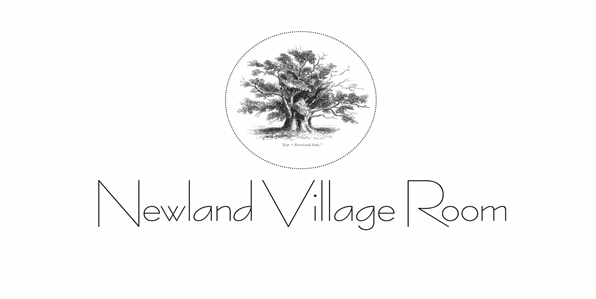 MINUTES OF AGM 16th August 2023 @ 7.00pmRelating to the year 1 January 2022 to 31 December 2022At Newland Village Room and On ZoomAPOLOGIES – Gill Hartle, Emma Wrafter, Neville Smith, Sue & Dave Yelland, Nell Boase, John Moore, Raymond Roche, Neil McLachlan, Lisa and Ray Cook, Sara Stephens, Russ Horner.MINUTES OF THE AGM OF 3rd AUGUST 2022 – there were no questions on the content. Proposed by Paul McMahon, and seconded by John Hartle. Unanimously accepted.CHAIR’S REPORT – as per Appendix A below. Karen Davies also added that she thanked the whole committee for individually and in groups taking on projects which made for a well-oiled machine. Jules Pritchard proposed a vote of thanks to Karen Davies for her sterling work as Chair, Steve Brettle seconded.TREASURER’S REPORT – as per the attached Appendix B. Jules Pritchard proposed a vote of thanks to Steve Brettle for his sterling work as treasurer, Karen Davies seconded.100 CLUB REPORT – the Chair referred to the spreadsheet provided for details.ACCOUNTS FOR 2022 – see attached Appendix C were accepted unanimously. Paul McMahon proposed and John Hartle seconded ELECTION OF COMMITTEE MEMBERS – the current committee consisted of Jane Bentley, Steve Brettle, Karen Davies, Jules Pritchard, Emma Wrafter, Sara Stephens. Paul McMahon and Alan Humphreys are standing as committee members. It was proposed to elect the committee en bloc. Elected unanimously. Russ Horner is to be co-opted to the Committee as non-trustee members.ELECTION OF OFFICERS – the following were standing unopposed: Karen Davies as Chair, Steve Brettle as Treasurer, Jules Pritchard as secretary, Jane Bentley as publicity officer.  
 Proposed by Paul McMahon and John Hartle seconded. Unanimously accepted.QUESTIONS OR COMMENTS – ANY OTHER BUSINESS – there was none. Meeting concluded at 7.30pmATTENDEESJane Bentley Karen DaviesSteve BrettleJules PritchardJohn HartleSarah Stephens Russ HornerPaul McMahonAlan HumphreysDavid LyonJan LyonAPPENDIX A – CHAIR’S REPORTSee document in Documents section on www.newlandvillageroom.co.ukAPPENDIX B – TREASURER’S REPORTSee document in Documents section on www.newlandvillageroom.co.ukAPPENDIX C – ACCOUNTS FOR YEAR 2022See document in Documents section on www.newlandvillageroom.co.uk